 	Волков Виталий Николаевич  родился 26.04.1951 года в  селе Новоникольское  Александровского района  Томской области, где проживает в настоящее время.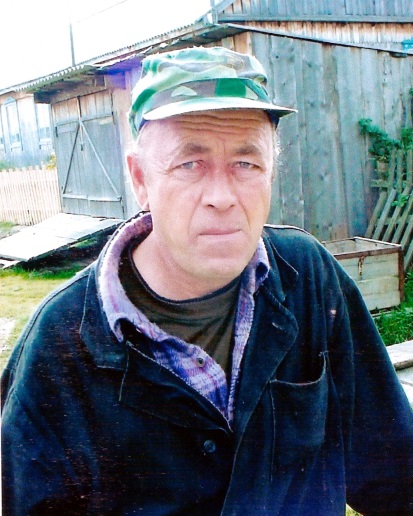 Закончил ПТУ-22 в селе  Каргасок Томской области. В начале 90-х годов Виталий Николаевич посмотрел передачу по Томскому телевидению про  мастера, который вырезает из дерева съёмные панно  (не помнит его фамилию) и решил попробовать, и  так увлёкся, что все свободное время занимается любимым делом. Темы его творчества: птицы и животные нашей сибирской тайги. Виталий Николаевич  активный участник районных, областных выставок,  конкурсов, фестивалей:- персональная выставка "Из леса слюбовью" в Музее истории и культуры,  с.  Александровское, 2011 г.;Контактный телефон: 8-(382-55)-2-52-76.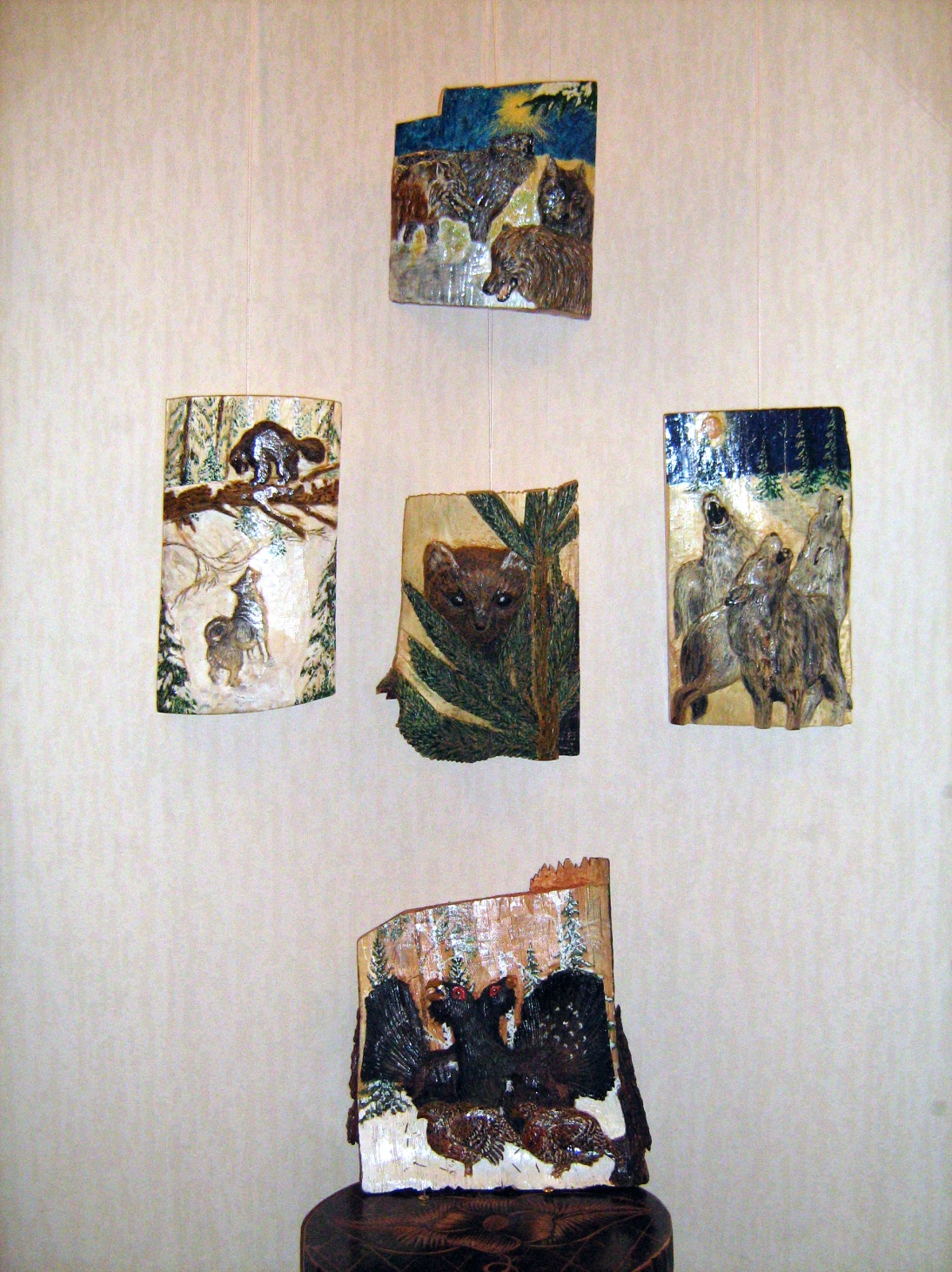 